COFFEE TABLE ATTRIBUTED TO DIRECTIONAL IN THE STYLE OF PAUL EVANSUSA, c. 1960EA3831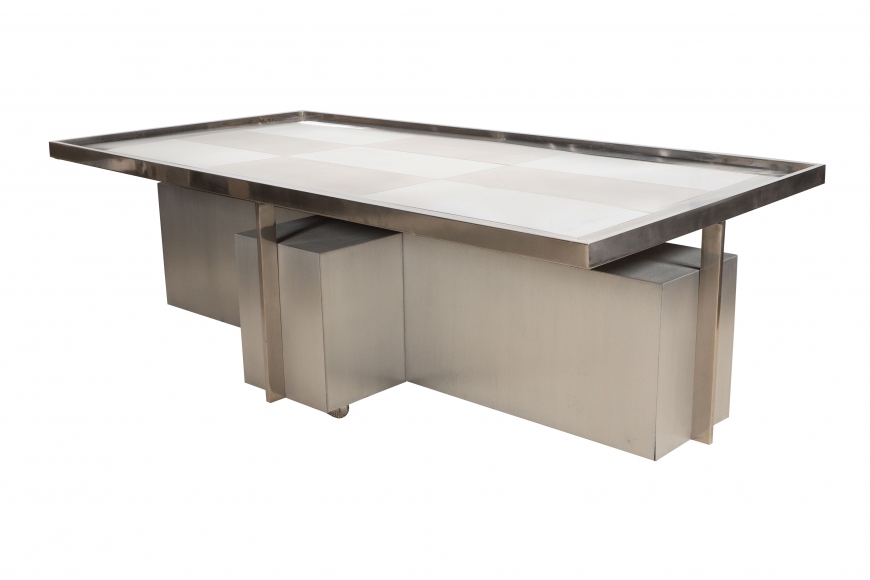 1960s Coffee Table Attributed to Directional in the Style of Paul EvansH: 13.5 W: 47.75 D: 23 in.